STANDING ORDER MANDATEPlease complete in block capitals and give this form to your bank once completed. Bank Name and Address:………………………………………………………………………………………………………………………………………………………………………………………………Name of Account Holder:Please debit my account:Account No.  ……………………..                Sort Code……-……-……Please pay: TalkthruYorkshire Bank:  Account No. 65172578   Sort Code 05-04-69£2 / £5 / £10 / other amount £…….   Each week/month until further notice starting ……/……/……Signed………………………………..                                        Date……/……/……This Standing Order Mandate supersedes all previous standing orders to Talkthru.--------------------------------------------------------------------------------------------------------------Thank you for your financial support, it really makes a difference.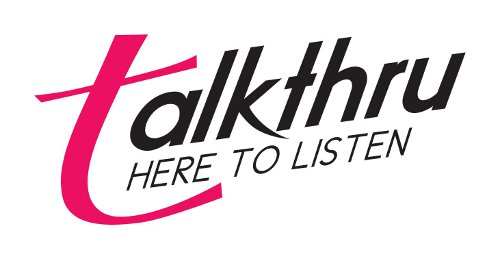 We would like to keep you up to date with our work.                Please complete the details below and send to Talkthru, Revenue Chambers, St Peter’s Street, Huddersfield, HD11DL or send your details by email to office@talkthru.org.uk Name:Address:Email: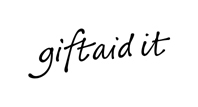 If you are a UK tax payer and can gift aid your donation, please request and complete a Gift Aid form and return to Talkthru via scan/email or by post to the address above. CIO 1190830